Inklusion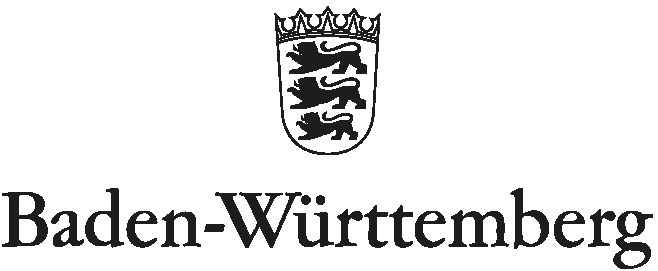 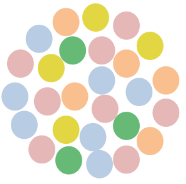 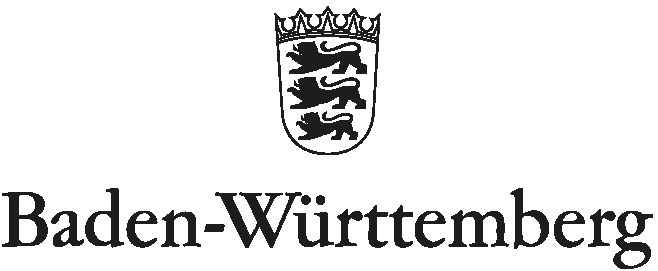 Inklu-Formular SchulanfängerInnenSchuljahr: 20   /   Stadt KarlsruheAnspruch auf ein sonderpädagogisches Bildungsangebot an einer allgemeinen Schule (inklusives Bildungsangebot)Anspruch auf ein sonderpädagogisches Bildungsangebot an einer allgemeinen Schule (inklusives Bildungsangebot)Anspruch auf ein sonderpädagogisches Bildungsangebot an einer allgemeinen Schule (inklusives Bildungsangebot)Anspruch auf ein sonderpädagogisches Bildungsangebot an einer allgemeinen Schule (inklusives Bildungsangebot)Anspruch auf ein sonderpädagogisches Bildungsangebot an einer allgemeinen Schule (inklusives Bildungsangebot)Anspruch auf ein sonderpädagogisches Bildungsangebot an einer allgemeinen Schule (inklusives Bildungsangebot)1. Schülerin/ Schüler1. Schülerin/ Schüler1. Schülerin/ Schüler1. Schülerin/ Schüler1. Schülerin/ Schüler1. Schülerin/ SchülerNameVornameVornameVornameGeburtsdatum Geburtsdatum weiblich  männlich weiblich  männlich weiblich  männlich KindergartenKindergartenKindergarten2. Erziehungsberechtigte2. Erziehungsberechtigte2. Erziehungsberechtigte2. Erziehungsberechtigte2. Erziehungsberechtigte2. ErziehungsberechtigteNameNameNameVornameVornameVornameTelefon FestnetzMobilMobilMobilE-MailE-MailStraßeStraßeStraßePLZ/ WohnortPLZ/ WohnortPLZ/ WohnortNameNameNameVornameVornameVornameTelefon FestnetzMobilMobilMobilE-MailE-MailStraßeStraßeStraßePLZ/ WohnortPLZ/ WohnortPLZ/ Wohnort3. Diagnose/ Art und Umfang der Beeinträchtigung/ Behinderung3. Diagnose/ Art und Umfang der Beeinträchtigung/ Behinderung3. Diagnose/ Art und Umfang der Beeinträchtigung/ Behinderung3. Diagnose/ Art und Umfang der Beeinträchtigung/ Behinderung3. Diagnose/ Art und Umfang der Beeinträchtigung/ Behinderung3. Diagnose/ Art und Umfang der Beeinträchtigung/ Behinderung4. Eingliederungshilfe4. Eingliederungshilfe4. Eingliederungshilfe4. Eingliederungshilfe4. Eingliederungshilfe4. Eingliederungshilfeseit:seit:seit:zuständige/r Sachbearbeiter/in: zuständige/r Sachbearbeiter/in: zuständige/r Sachbearbeiter/in: 5. (voraussichtliche) Auswirkungen der Beeinträchtigung/ Behinderung5. (voraussichtliche) Auswirkungen der Beeinträchtigung/ Behinderung5. (voraussichtliche) Auswirkungen der Beeinträchtigung/ Behinderung5. (voraussichtliche) Auswirkungen der Beeinträchtigung/ Behinderung5. (voraussichtliche) Auswirkungen der Beeinträchtigung/ Behinderung5. (voraussichtliche) Auswirkungen der Beeinträchtigung/ Behinderungim Schulalltag (räumlich und sächlich): im Schulalltag (räumlich und sächlich): im Schulalltag (räumlich und sächlich): im Schulalltag (räumlich und sächlich): im Schulalltag (räumlich und sächlich): im Schulalltag (räumlich und sächlich): im Sport- und Schwimmunterricht: im Sport- und Schwimmunterricht: im Sport- und Schwimmunterricht: im Sport- und Schwimmunterricht: im Sport- und Schwimmunterricht: im Sport- und Schwimmunterricht: bei außerunterrichtlichen Veranstaltungen: bei außerunterrichtlichen Veranstaltungen: bei außerunterrichtlichen Veranstaltungen: bei außerunterrichtlichen Veranstaltungen: bei außerunterrichtlichen Veranstaltungen: bei außerunterrichtlichen Veranstaltungen: 6. gewünschte Unterstützungsmaßnahmen aus Sicht der Eltern6. gewünschte Unterstützungsmaßnahmen aus Sicht der Eltern6. gewünschte Unterstützungsmaßnahmen aus Sicht der Eltern6. gewünschte Unterstützungsmaßnahmen aus Sicht der Eltern6. gewünschte Unterstützungsmaßnahmen aus Sicht der Eltern6. gewünschte Unterstützungsmaßnahmen aus Sicht der Eltern7. Elternwunsch zukünftiger Lernort des Kindes (max. 3 Wünsche)7. Elternwunsch zukünftiger Lernort des Kindes (max. 3 Wünsche)7. Elternwunsch zukünftiger Lernort des Kindes (max. 3 Wünsche)7. Elternwunsch zukünftiger Lernort des Kindes (max. 3 Wünsche)7. Elternwunsch zukünftiger Lernort des Kindes (max. 3 Wünsche)7. Elternwunsch zukünftiger Lernort des Kindes (max. 3 Wünsche)8. folgende Angebote werden von den Eltern gewünscht8. folgende Angebote werden von den Eltern gewünscht8. folgende Angebote werden von den Eltern gewünscht8. folgende Angebote werden von den Eltern gewünscht8. folgende Angebote werden von den Eltern gewünscht8. folgende Angebote werden von den Eltern gewünschtNur Primarstufe: ergänzende Betreuung(bis 13:00 Uhr oder 14:00 Uhr)Nur Primarstufe: ergänzende Betreuung(bis 13:00 Uhr oder 14:00 Uhr)Nur Primarstufe: HortbetreuungNur Primarstufe: HortbetreuungNur Primarstufe: Hortbetreuung Ganztagesschule Die Prüfung des Anspruchs auf ein sonderpädagogisches Bildungsangebot ist            erfolgt. Festgestellter Förderschwerpunkt:      Die Prüfung des Anspruchs auf ein sonderpädagogisches Bildungsangebot ist            erfolgt. Festgestellter Förderschwerpunkt:      Die Prüfung des Anspruchs auf ein sonderpädagogisches Bildungsangebot ist            erfolgt. Festgestellter Förderschwerpunkt:      Die Prüfung des Anspruchs auf ein sonderpädagogisches Bildungsangebot ist            erfolgt. Festgestellter Förderschwerpunkt:      Die Prüfung des Anspruchs auf ein sonderpädagogisches Bildungsangebot ist            erfolgt. Festgestellter Förderschwerpunkt:      Die Prüfung des Anspruchs auf ein sonderpädagogisches Bildungsangebot ist            erfolgt. Festgestellter Förderschwerpunkt:     Ich bin/ Wir sind einverstanden, dass dieses Formular an die unten angegebenen Adressen weitergegeben wird.Ich bin/ Wir sind einverstanden, dass dieses Formular an die unten angegebenen Adressen weitergegeben wird.Ich bin/ Wir sind einverstanden, dass dieses Formular an die unten angegebenen Adressen weitergegeben wird.Ich bin/ Wir sind einverstanden, dass dieses Formular an die unten angegebenen Adressen weitergegeben wird.Ich bin/ Wir sind einverstanden, dass dieses Formular an die unten angegebenen Adressen weitergegeben wird.Ich bin/ Wir sind einverstanden, dass dieses Formular an die unten angegebenen Adressen weitergegeben wird.  in Betreuungsfragen         (Hort)   bei ergänzender               Betreuung und       Schülerbeförderung bei ergänzender               Betreuung und       Schülerbeförderung bei ergänzender               Betreuung und       Schülerbeförderung Sozial- und Jugendbe-      hörde Sozial- und Jugendbe-      hördeSozial- und JugendbehördeJugendhilfeplanungFrau SimonSüdendstraße 4276135 KarlsruheSchul- und Sportamt Karlsruhez. Hd. Frau Scheuerer und Frau BeerBlumenstraße 2a76133 KarlsruheSchul- und Sportamt Karlsruhez. Hd. Frau Scheuerer und Frau BeerBlumenstraße 2a76133 KarlsruheSchul- und Sportamt Karlsruhez. Hd. Frau Scheuerer und Frau BeerBlumenstraße 2a76133 KarlsruheEingliederungshilfe      z. Hd. Herr KleinAllgemeiner Sozialer Dienstz.Hd. Frau WeberRathaus WestKaiserallee 476133 KarlsruheEingliederungshilfe      z. Hd. Herr KleinAllgemeiner Sozialer Dienstz.Hd. Frau WeberRathaus WestKaiserallee 476133 KarlsruheBitte eine Mehrfertigung an Antragsteller aushändigen und bei Bedarf Mehrfertigung zur Kenntnisnahme an die entsprechende Stelle versenden.Bitte eine Mehrfertigung an Antragsteller aushändigen und bei Bedarf Mehrfertigung zur Kenntnisnahme an die entsprechende Stelle versenden.Bitte eine Mehrfertigung an Antragsteller aushändigen und bei Bedarf Mehrfertigung zur Kenntnisnahme an die entsprechende Stelle versenden.Bitte eine Mehrfertigung an Antragsteller aushändigen und bei Bedarf Mehrfertigung zur Kenntnisnahme an die entsprechende Stelle versenden.Bitte eine Mehrfertigung an Antragsteller aushändigen und bei Bedarf Mehrfertigung zur Kenntnisnahme an die entsprechende Stelle versenden.Bitte eine Mehrfertigung an Antragsteller aushändigen und bei Bedarf Mehrfertigung zur Kenntnisnahme an die entsprechende Stelle versenden.Hiermit wählen wir/wähle ich, dass der Anspruch des o.g. Kindes auf ein sonder-pädagogisches Bildungsangebot in einem inklusiven Bildungsangebot an einer allgemeinen Schule erfüllt werden soll. Das Wahlrecht bezieht sich nicht auf eine bestimmte Schule und wird in der Regel gruppenbezogen angelegt.  Hiermit wählen wir/wähle ich, dass der Anspruch des o.g. Kindes auf ein sonder-pädagogisches Bildungsangebot in einem inklusiven Bildungsangebot an einer allgemeinen Schule erfüllt werden soll. Das Wahlrecht bezieht sich nicht auf eine bestimmte Schule und wird in der Regel gruppenbezogen angelegt.  Hiermit wählen wir/wähle ich, dass der Anspruch des o.g. Kindes auf ein sonder-pädagogisches Bildungsangebot in einem inklusiven Bildungsangebot an einer allgemeinen Schule erfüllt werden soll. Das Wahlrecht bezieht sich nicht auf eine bestimmte Schule und wird in der Regel gruppenbezogen angelegt.  Hiermit wählen wir/wähle ich, dass der Anspruch des o.g. Kindes auf ein sonder-pädagogisches Bildungsangebot in einem inklusiven Bildungsangebot an einer allgemeinen Schule erfüllt werden soll. Das Wahlrecht bezieht sich nicht auf eine bestimmte Schule und wird in der Regel gruppenbezogen angelegt.  Hiermit wählen wir/wähle ich, dass der Anspruch des o.g. Kindes auf ein sonder-pädagogisches Bildungsangebot in einem inklusiven Bildungsangebot an einer allgemeinen Schule erfüllt werden soll. Das Wahlrecht bezieht sich nicht auf eine bestimmte Schule und wird in der Regel gruppenbezogen angelegt.  Hiermit wählen wir/wähle ich, dass der Anspruch des o.g. Kindes auf ein sonder-pädagogisches Bildungsangebot in einem inklusiven Bildungsangebot an einer allgemeinen Schule erfüllt werden soll. Das Wahlrecht bezieht sich nicht auf eine bestimmte Schule und wird in der Regel gruppenbezogen angelegt.  DatumUnterschrift ErziehungsberechtigteUnterschrift ErziehungsberechtigteUnterschrift ErziehungsberechtigteUnterschrift SchulleitungUnterschrift Schulleitungabsendende zuständige Schuleabsendende zuständige Schuleabsendende zuständige Schuleabsendende zuständige Schuleabsendende zuständige Schuleabsendende zuständige SchuleName der Schule:Name der Schule:Name der Schule:Anschrift:Anschrift:Anschrift:Name der Schulleiterin/ des Schulleiters:Name der Schulleiterin/ des Schulleiters:Name der Schulleiterin/ des Schulleiters:Telefonnummer für Rückfragen:Telefonnummer für Rückfragen:Telefonnummer für Rückfragen:E-Mail-Adresse der Schulleitung:E-Mail-Adresse der Schulleitung:E-Mail-Adresse der Schulleitung:Stand Oktober 2020Stand Oktober 2020Stand Oktober 2020Stand Oktober 2020Stand Oktober 2020Stand Oktober 2020